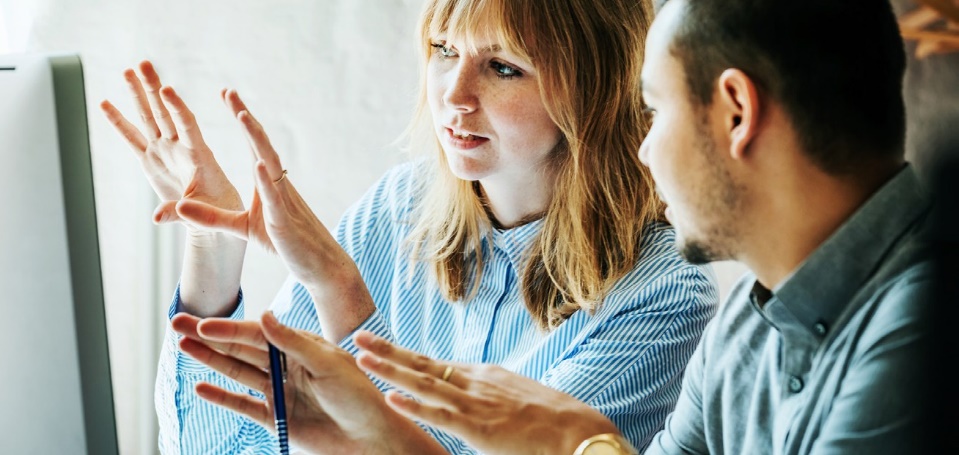 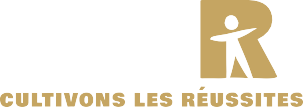 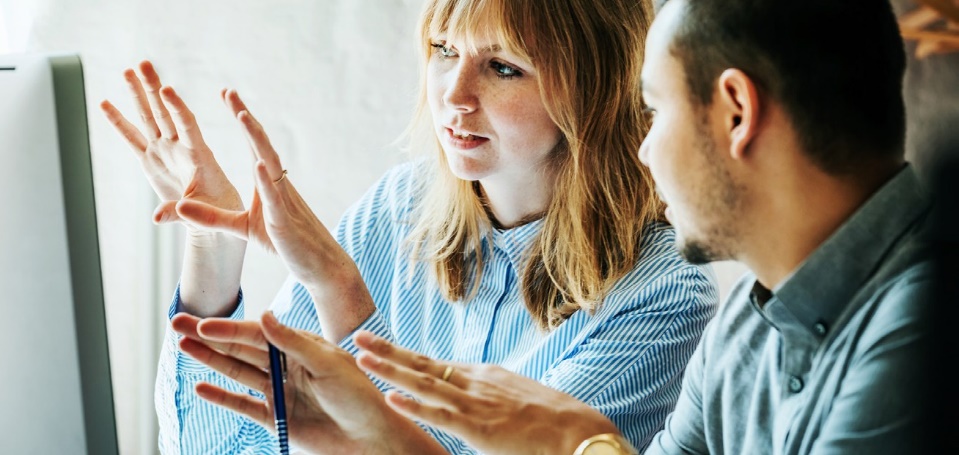 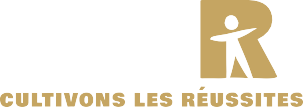 TAXE D’APPRENTISSAGE 2021La réforme de la formation professionnelle et de l’apprentissage introduite par la loi « Avenir Professionnel » du 5 septembre 2018 a modifié les règles applicables à l’ensemble du financement de la formation professionnelle.Désormais les entreprises doivent verser :Une contribution unique à la formation professionnelle et à l’alternance (CUFPA) comprenant la contribution FPC et 87 % Taxe Apprentissage.Puis un « solde 13% » de la taxe d’apprentissage, directement aux écoles habilitées (figurant sur les listes d’habilitation préfectorales).Les MFR sont habilitées à percevoir ce « solde de 13% ». Contre votre règlement, nous vous ferons parvenir un reçu libératoire conformément à la législation en vigueur.Vous pouvez effectuer votre paiement dès à présent, celui-ci devant nous parvenir avant le 31 mai. Nous vous préciserons les modalités en retour de votre engagement.         CODE UAI : 0421859 T                  MFR de : MFR DU FOREZ à MORNAND EN FOREZMéthode de calcul du « solde 13% » de la TAXE D’APPRENTISSAGE 2021 :La masse salariale de 2020 X 0,68 % (taxe apprentissage) X 13% = « Solde 13% »Ce solde doit être versé à une école habilitée.Les CFA ne peuvent recevoir directement le « solde 13% ». Seuls les versements en nature à un CFA peuvent se déduire du « solde 13% » (uniquement des matériaux/matériels pédagogiques)ENGAGEMENT DE VERSEMENT Votre entreprise (en jaune, les parties à remplir)Raison sociale : ................................................................................................SIRET : …………………………………………………………………………Adresse : .........................................................................................................Code Postal : ........................ Ville : .................................................................Contact pour la taxe d’apprentissage : ………………………………………………………Tel : ………………………………….	Mail : …………………………………………………………………Montant du versement :	€Montant versé en don en nature à un CFA (éventuellement)	€